Answer Key for Family of Functions test reviewy = -8x – 4                                             2) y =   	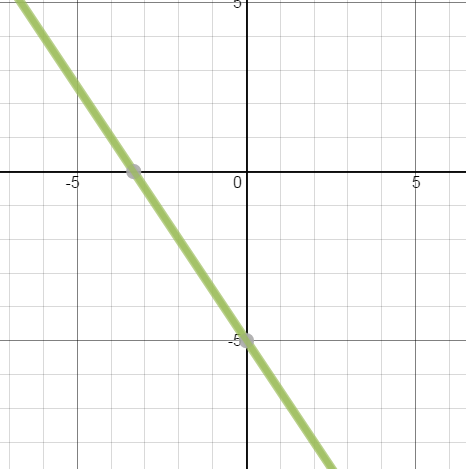 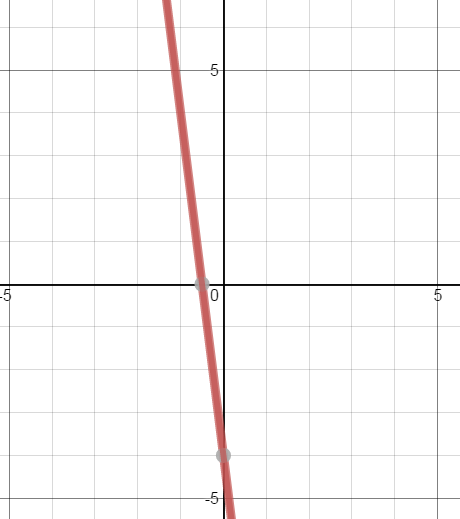 3) x =6 and y = 4                                                        4) x = -3 and y =6                              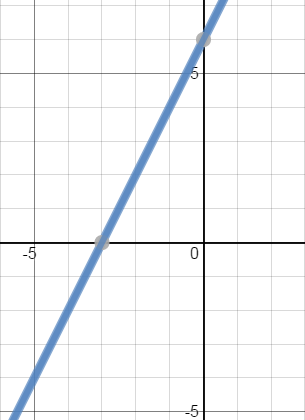 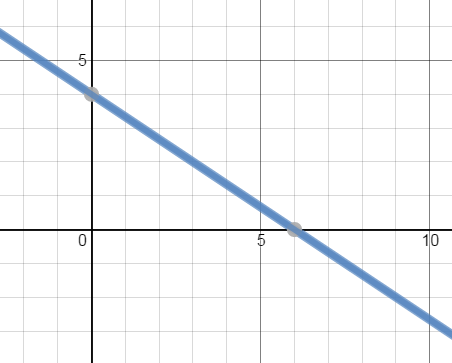 5) 5/3             6) 1/7          7)                                         8) 	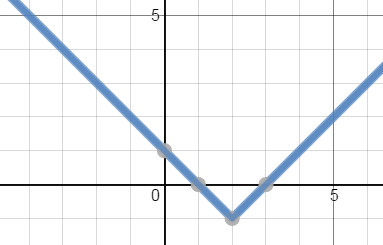 9) 	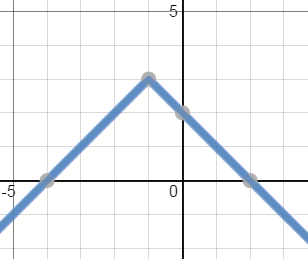 10) 	11) y = +512)  y = 13) y = 14) ARC = 115) ARC = -216) ARC = 317) ARC = -118) ARC = 619) ARC = -620) -2/5                          21) -1/2